Akceptujeme objednávku v souladu s ustanovením S 1740 zákona č. 89/2012 Sb. s doplněním podstatně neměnícím podmínky objednávky.Bereme na vědomí a souhlasíme s uveřejněním smlouvy (s hodnotou nad 50 tis Kč) v registru smluv zřízeném podle zák. č. 340/2015 Sb.*/) Podbarvená pole k povinnému vyplnění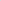 Stránka 1 z lPotvrzení objednávky čísloPotvrzení objednávky čísloPotvrzení objednávky čísloPotvrzení objednávky čísloPotvrzení objednávky čísloPotvrzení objednávky čísloPotvrzení objednávky čísloPotvrzení objednávky čísloPotvrzení objednávky čísloPotvrzení objednávky číslo373737373737Platební údaje:Platební údaje:Platební údaje:Platební údaje:Obchodní údaje.Obchodní údaje.Obchodní údaje.Obchodní údaje.Obchodní údaje.Obchodní údaje.Zůsob úhrady:Bankovním převodem na základě důhového dokladuBankovním převodem na základě důhového dokladuBankovním převodem na základě důhového dokladuZpůsob dodání:Způsob dodání:Způsob dodání:Způsob dodání:Splatnost:dnů od DUZPdnů od DUZPdnů od DUZPSmluvnípokuta za pozdní dodání:Smluvnípokuta za pozdní dodání:Smluvnípokuta za pozdní dodání:Smluvnípokuta za pozdní dodání:Urok z prodlení:S 2 naň YI, 351/2013 Sb.S 2 naň YI, 351/2013 Sb.S 2 naň YI, 351/2013 Sb.Ostatní:Ostatní:Ostatní:Ostatní:Cena:*)Cena:*)bez DPH (Kč)sazba DPHsazba DPHDPH (Kč)DPH (Kč)s DPH (Kč)s DPH (Kč)Cena:*)Cena:*)o,ooo,oo0%0%o,ooo,oo62 400,0062 400,00Vystavil:*)Pavlĺčková JanaPodpis: